KEPUTUSAN DIREKTUR PASCASARJANA INSTITUT AGAMA ISLAM NEGERI JEMBERNomor: 1455 Tahun 2019TENTANGDOSEN PENGAMPU MATA KULIAH PADA PASCASARJANA IAIN JEMBER SEMESTER GANJIL TAHUN AKADEMIK 2019/2020-----------------------------------------------------------------------------------------------------------------------------------Direktur Pascasarjana Institut Agama Islam Negeri  JemberDitetapkan di  :  JemberPada Tanggal : 29 Agustus 2019Direktur,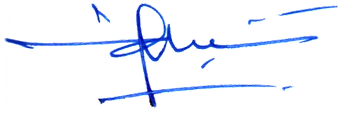 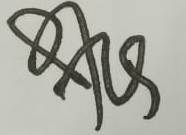 Abd. Halim SoebaharTembusan: 1. Rektor IAIN Jember 	      2. Wakil Rektor 1	      3. Yang bersangkutanMENIMBANG:a.b.Bahwa dalam rangka melaksanakan kegiatan perkuliahan di Pascasarjana IAIN Jember, maka dipandang perlu untuk mengangkat Dosen Pengampu Matakuliah pada Pascasarjana IAIN Jember Semester Ganjil Tahun Akademik 2019/2020;Bahwa nama-nama yang tercantum dalam lampiran Surat Keputusan ini dipandang memenuhi kualifikasi dan kompetensi untuk melaksanakan tugas tersebut;MENGINGAT:1.2.3.4.5.6.7.8.Undang-Undang Nomor 20 Tahun 2003 tentang Sistem Pendidikan Nasional;Undang-undang Nomor 12 Tahun 2012 tentang Pendidikan Tinggi;Peraturan Pemerintah RI Nomor 4 Tahun 2014 tentang Penyelenggaraan Pendidikan Tinggi dan Pengelolaan Perguruan Tinggi;Peraturan Presiden RI Nomor 142 Tahun 2014 tentang Perubahan Sekolah Tinggi Agama Islam Negeri Jember menjadi Institut Agama Islam Negeri Jember;Peraturan Menteri Agama RI Nomor 6 Tahun 2015 tentang Organisasi dan Tata Kerja Institut Agama Islam Negeri (IAIN) Jember;Keputusan Menteri Agama RI Nomor B.II/3/01151.1/2015 tentang Pengangkatan Rektor IAIN Jember;Keputusan Rektor IAIN Jember Nomor B-248/In.20/Kp.07.6/04/2019 tentang Pengangkatan Wakil Rektor Dekan Direktur Ketua Lembaga dan Wakil Direktur IAIN Jember;Surat Pengesahan Daftar Isian Pelaksanaan Anggaran (DIPA) Tahun Anggaran 2018 Nomor: SP DIPA-025.04.2.423786/2019 Tanggal 05 Desember 2018.MEMUTUSKANMENETAPKANKesatu:Mengangkat Saudara-saudara yang namanya tercantum pada daftar lampiran Surat Keputusan ini sebagai Dosen Pengampu Matakuliah pada Pascasarjana IAIN Jember Semester Ganjil Tahun Akademik 2019/2020; Kedua:Segala pembiayaan sebagai akibat dikeluarkannya Surat Keputusan ini menjadi beban DIPA IAIN Jember Tahun Anggaran 2019;Ketiga:Surat Keputusan ini berlaku sejak ditetapkan dengan ketentuan apabila di kemudian hari terdapat kekeliruan dalam penetapan ini akan diubah dan dibetulkan sebagaimana mestinya.